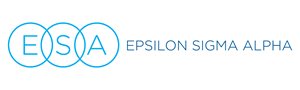 Eugenia Smith Individual Membership AwardRulesThis award is presented to the member who has pledged or reinstated the most members within the organization year (March 1 – February 28/29).Entries must be postmarked no later than March 1st.  Mail entries to:Diana Cohen ● 4001 Delaware Dr ● Lagrange, KY 40031Judging10 points for pledges8 points for reinstatementsMembers Name __________________________________ Member’s Number __________Chapter _________________________________________ Chapter Number ___________City _____________________________________________ Yrs. Of Service _____________Pledge Name ____________________________________ Pledge Date ________________Pledge Name ____________________________________ Pledge Date ________________Pledge Name ____________________________________ Pledge Date ________________Pledge Name ____________________________________ Pledge Date ________________Pledge Name ____________________________________ Pledge Date ________________(if more than 5, please list on the back)Reinstated Name ________________________________ Pledge Date ________________Reinstated Name ________________________________ Pledge Date ________________Reinstated Name ________________________________ Pledge Date ________________Reinstated Name ________________________________ Pledge Date ________________Reinstated Name ________________________________ Pledge Date ________________(if more than 5, please list on the back)Submitted by: ________________________________________________________________		      (Chapter Award’s Chair, Chapter President, or Chapter Membership Chair Signature)In case of a tie, points will be multiplied by the following                                              formula according to years of service.0-1 years = 1.2	1-5 years = 1.0	5-10 years = 1.1	10+ years = 1.2